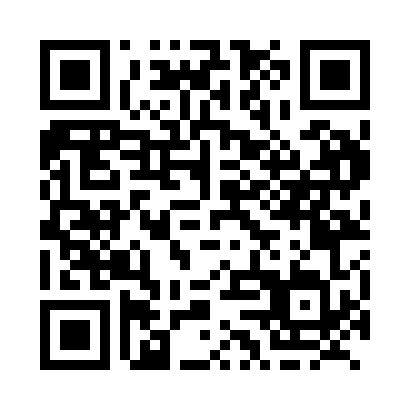 Prayer times for Vallican, British Columbia, CanadaWed 1 May 2024 - Fri 31 May 2024High Latitude Method: Angle Based RulePrayer Calculation Method: Islamic Society of North AmericaAsar Calculation Method: HanafiPrayer times provided by https://www.salahtimes.comDateDayFajrSunriseDhuhrAsrMaghribIsha1Wed3:385:2712:485:538:099:582Thu3:365:2512:485:548:1110:013Fri3:335:2312:475:558:1210:034Sat3:315:2212:475:568:1410:055Sun3:285:2012:475:578:1510:086Mon3:265:1912:475:588:1710:107Tue3:235:1712:475:588:1810:128Wed3:215:1512:475:598:1910:159Thu3:185:1412:476:008:2110:1710Fri3:165:1212:476:018:2210:2011Sat3:135:1112:476:028:2410:2212Sun3:115:0912:476:038:2510:2413Mon3:085:0812:476:048:2710:2714Tue3:065:0712:476:048:2810:2915Wed3:045:0512:476:058:2910:3216Thu3:015:0412:476:068:3110:3417Fri2:595:0312:476:078:3210:3718Sat2:565:0112:476:088:3310:3919Sun2:545:0012:476:088:3510:4120Mon2:534:5912:476:098:3610:4221Tue2:534:5812:476:108:3710:4222Wed2:524:5712:476:118:3910:4323Thu2:524:5612:476:118:4010:4424Fri2:514:5512:486:128:4110:4425Sat2:514:5412:486:138:4210:4526Sun2:504:5312:486:148:4310:4627Mon2:504:5212:486:148:4410:4628Tue2:504:5112:486:158:4610:4729Wed2:494:5012:486:168:4710:4730Thu2:494:4912:486:168:4810:4831Fri2:494:4912:486:178:4910:49